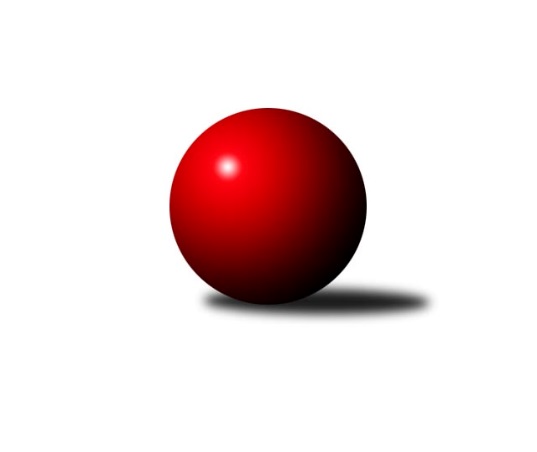 Č.18Ročník 2009/2010	4.5.2024 Okresní přebor Nový Jičín 2009/2010Statistika 18. kolaTabulka družstev:		družstvo	záp	výh	rem	proh	skore	sety	průměr	body	plné	dorážka	chyby	1.	TJ Zubří˝A˝	18	16	0	2	140 : 40 	(100.0 : 44.0)	1630	32	1126	504	23.4	2.	TJ Sokol Sedlnice ˝B˝	18	12	0	6	110 : 70 	(88.0 : 56.0)	1597	24	1111	486	28.7	3.	Kelč˝A˝	18	12	0	6	108 : 72 	(86.0 : 50.0)	1599	24	1123	476	24.8	4.	KK Lipník nad Bečvou˝C˝	18	11	0	7	102 : 78 	(78.5 : 65.5)	1553	22	1075	478	33.7	5.	TJ Sokol Sedlnice˝C˝	18	10	0	8	94 : 86 	(67.5 : 76.5)	1554	20	1081	473	28.7	6.	TJ Spartak Bílovec˝B˝	18	9	0	9	89 : 91 	(67.5 : 76.5)	1576	18	1100	477	28.1	7.	KK Hranice˝B˝	18	8	0	10	90 : 90 	(78.5 : 65.5)	1583	16	1115	468	29.1	8.	TJ Frenštát p.R. ˝B˝	18	5	0	13	71 : 109 	(63.5 : 80.5)	1510	10	1066	445	35.6	9.	TJ Nový Jičín˝B˝	18	4	0	14	55 : 125 	(47.0 : 97.0)	1420	8	1025	395	42.1	10.	Kelč˝B˝	18	3	0	15	41 : 139 	(35.5 : 100.5)	1432	6	1032	400	44.9Tabulka doma:		družstvo	záp	výh	rem	proh	skore	sety	průměr	body	maximum	minimum	1.	TJ Zubří˝A˝	9	9	0	0	78 : 12 	(56.0 : 16.0)	1675	18	1747	1614	2.	KK Lipník nad Bečvou˝C˝	9	8	0	1	60 : 30 	(43.5 : 28.5)	1533	16	1597	1455	3.	Kelč˝A˝	9	7	0	2	60 : 30 	(50.0 : 22.0)	1661	14	1727	1556	4.	TJ Sokol Sedlnice ˝B˝	9	6	0	3	60 : 30 	(46.0 : 26.0)	1648	12	1713	1545	5.	TJ Spartak Bílovec˝B˝	9	5	0	4	50 : 40 	(36.0 : 36.0)	1527	10	1579	1481	6.	TJ Sokol Sedlnice˝C˝	9	5	0	4	48 : 42 	(36.0 : 36.0)	1581	10	1672	1515	7.	KK Hranice˝B˝	9	4	0	5	48 : 42 	(41.0 : 31.0)	1574	8	1637	1487	8.	TJ Nový Jičín˝B˝	9	4	0	5	45 : 45 	(34.5 : 37.5)	1530	8	1563	1483	9.	TJ Frenštát p.R. ˝B˝	9	4	0	5	41 : 49 	(39.0 : 33.0)	1586	8	1620	1540	10.	Kelč˝B˝	9	3	0	6	29 : 61 	(20.5 : 43.5)	1485	6	1566	1383Tabulka venku:		družstvo	záp	výh	rem	proh	skore	sety	průměr	body	maximum	minimum	1.	TJ Zubří˝A˝	9	7	0	2	62 : 28 	(44.0 : 28.0)	1624	14	1697	1549	2.	TJ Sokol Sedlnice ˝B˝	9	6	0	3	50 : 40 	(42.0 : 30.0)	1595	12	1667	1540	3.	Kelč˝A˝	9	5	0	4	48 : 42 	(36.0 : 28.0)	1590	10	1641	1515	4.	TJ Sokol Sedlnice˝C˝	9	5	0	4	46 : 44 	(31.5 : 40.5)	1562	10	1657	1450	5.	KK Hranice˝B˝	9	4	0	5	42 : 48 	(37.5 : 34.5)	1584	8	1665	1503	6.	TJ Spartak Bílovec˝B˝	9	4	0	5	39 : 51 	(31.5 : 40.5)	1583	8	1667	1478	7.	KK Lipník nad Bečvou˝C˝	9	3	0	6	42 : 48 	(35.0 : 37.0)	1556	6	1682	1422	8.	TJ Frenštát p.R. ˝B˝	9	1	0	8	30 : 60 	(24.5 : 47.5)	1500	2	1631	1415	9.	Kelč˝B˝	9	0	0	9	12 : 78 	(15.0 : 57.0)	1437	0	1523	1341	10.	TJ Nový Jičín˝B˝	9	0	0	9	10 : 80 	(12.5 : 59.5)	1404	0	1456	1319Tabulka podzimní části:		družstvo	záp	výh	rem	proh	skore	sety	průměr	body	doma	venku	1.	TJ Zubří˝A˝	9	8	0	1	70 : 20 	(47.0 : 25.0)	1639	16 	4 	0 	0 	4 	0 	1	2.	TJ Sokol Sedlnice ˝B˝	9	7	0	2	61 : 29 	(47.5 : 24.5)	1598	14 	4 	0 	0 	3 	0 	2	3.	TJ Spartak Bílovec˝B˝	9	6	0	3	56 : 34 	(40.0 : 32.0)	1600	12 	4 	0 	1 	2 	0 	2	4.	KK Lipník nad Bečvou˝C˝	9	6	0	3	56 : 34 	(41.0 : 31.0)	1528	12 	5 	0 	0 	1 	0 	3	5.	Kelč˝A˝	9	6	0	3	52 : 38 	(35.0 : 29.0)	1622	12 	3 	0 	1 	3 	0 	2	6.	KK Hranice˝B˝	9	4	0	5	44 : 46 	(42.0 : 30.0)	1605	8 	3 	0 	2 	1 	0 	3	7.	TJ Sokol Sedlnice˝C˝	9	4	0	5	42 : 48 	(33.0 : 39.0)	1537	8 	3 	0 	2 	1 	0 	3	8.	TJ Frenštát p.R. ˝B˝	9	2	0	7	34 : 56 	(30.5 : 41.5)	1474	4 	2 	0 	2 	0 	0 	5	9.	TJ Nový Jičín˝B˝	9	2	0	7	26 : 64 	(22.0 : 50.0)	1427	4 	2 	0 	2 	0 	0 	5	10.	Kelč˝B˝	9	0	0	9	9 : 81 	(14.0 : 50.0)	1406	0 	0 	0 	5 	0 	0 	4Tabulka jarní části:		družstvo	záp	výh	rem	proh	skore	sety	průměr	body	doma	venku	1.	TJ Zubří˝A˝	9	8	0	1	70 : 20 	(53.0 : 19.0)	1641	16 	5 	0 	0 	3 	0 	1 	2.	Kelč˝A˝	9	6	0	3	56 : 34 	(51.0 : 21.0)	1591	12 	4 	0 	1 	2 	0 	2 	3.	TJ Sokol Sedlnice˝C˝	9	6	0	3	52 : 38 	(34.5 : 37.5)	1574	12 	2 	0 	2 	4 	0 	1 	4.	TJ Sokol Sedlnice ˝B˝	9	5	0	4	49 : 41 	(40.5 : 31.5)	1611	10 	2 	0 	3 	3 	0 	1 	5.	KK Lipník nad Bečvou˝C˝	9	5	0	4	46 : 44 	(37.5 : 34.5)	1574	10 	3 	0 	1 	2 	0 	3 	6.	KK Hranice˝B˝	9	4	0	5	46 : 44 	(36.5 : 35.5)	1572	8 	1 	0 	3 	3 	0 	2 	7.	TJ Frenštát p.R. ˝B˝	9	3	0	6	37 : 53 	(33.0 : 39.0)	1574	6 	2 	0 	3 	1 	0 	3 	8.	TJ Spartak Bílovec˝B˝	9	3	0	6	33 : 57 	(27.5 : 44.5)	1573	6 	1 	0 	3 	2 	0 	3 	9.	Kelč˝B˝	9	3	0	6	32 : 58 	(21.5 : 50.5)	1477	6 	3 	0 	1 	0 	0 	5 	10.	TJ Nový Jičín˝B˝	9	2	0	7	29 : 61 	(25.0 : 47.0)	1438	4 	2 	0 	3 	0 	0 	4 Zisk bodů pro družstvo:		jméno hráče	družstvo	body	zápasy	v %	dílčí body	sety	v %	1.	Lubomír Krupa 	TJ Zubří˝A˝ 	34	/	18	(94%)		/		(%)	2.	Miroslav Ondrouch 	KK Lipník nad Bečvou˝C˝ 	30	/	17	(88%)		/		(%)	3.	Jaroslav  Koppa 	KK Lipník nad Bečvou˝C˝ 	28	/	17	(82%)		/		(%)	4.	Radim Krupa 	TJ Zubří˝A˝ 	26	/	14	(93%)		/		(%)	5.	Jiří Sequens 	TJ Spartak Bílovec˝B˝ 	26	/	17	(76%)		/		(%)	6.	Ota Adámek 	TJ Zubří˝A˝ 	24	/	16	(75%)		/		(%)	7.	Petr Sobotík 	TJ Sokol Sedlnice ˝B˝ 	22	/	12	(92%)		/		(%)	8.	Anna Ledvinová 	KK Hranice˝B˝ 	22	/	16	(69%)		/		(%)	9.	Jaroslav Chvostek 	TJ Sokol Sedlnice ˝B˝ 	20	/	12	(83%)		/		(%)	10.	Radek Mikulský 	TJ Sokol Sedlnice˝C˝ 	20	/	14	(71%)		/		(%)	11.	Rostislav Klazar 	TJ Spartak Bílovec˝B˝ 	20	/	15	(67%)		/		(%)	12.	Antonín Plesník 	Kelč˝A˝ 	20	/	17	(59%)		/		(%)	13.	Jaroslav Tobola 	TJ Sokol Sedlnice ˝B˝ 	18	/	15	(60%)		/		(%)	14.	Josef Gassmann 	Kelč˝A˝ 	18	/	15	(60%)		/		(%)	15.	Jiří Veselý 	TJ Frenštát p.R. ˝B˝ 	17	/	17	(50%)		/		(%)	16.	Michaela Tobolová 	TJ Sokol Sedlnice˝C˝ 	16	/	13	(62%)		/		(%)	17.	Renáta Janyšková 	TJ Sokol Sedlnice˝C˝ 	16	/	17	(47%)		/		(%)	18.	Adam Chvostek 	TJ Sokol Sedlnice ˝B˝ 	15	/	14	(54%)		/		(%)	19.	Jiří Janošek 	Kelč˝A˝ 	14	/	10	(70%)		/		(%)	20.	Jan Schwarzer 	TJ Sokol Sedlnice˝C˝ 	14	/	10	(70%)		/		(%)	21.	Jan Lenhart 	KK Hranice˝B˝ 	14	/	14	(50%)		/		(%)	22.	Jan Mlčák 	Kelč˝B˝ 	14	/	16	(44%)		/		(%)	23.	Tomáš Rychtár 	Kelč˝B˝ 	13	/	16	(41%)		/		(%)	24.	Antonín Uhýrek 	KK Hranice˝B˝ 	12	/	12	(50%)		/		(%)	25.	Josef Schwarz 	KK Hranice˝B˝ 	12	/	12	(50%)		/		(%)	26.	Antonín Fabík 	TJ Spartak Bílovec˝B˝ 	12	/	13	(46%)		/		(%)	27.	Miroslav  Makový 	TJ Frenštát p.R. ˝B˝ 	12	/	13	(46%)		/		(%)	28.	Miloš Šrot 	TJ Spartak Bílovec˝B˝ 	12	/	15	(40%)		/		(%)	29.	Ivana Vaculíková 	KK Lipník nad Bečvou˝C˝ 	12	/	16	(38%)		/		(%)	30.	Ludmila Galiová 	TJ Nový Jičín˝B˝ 	11	/	15	(37%)		/		(%)	31.	Jaroslav Pavlát 	TJ Zubří˝A˝ 	10	/	8	(63%)		/		(%)	32.	Otakar  Binek 	TJ Frenštát p.R. ˝B˝ 	10	/	9	(56%)		/		(%)	33.	Jiří Křenek 	TJ Zubří˝A˝ 	10	/	10	(50%)		/		(%)	34.	Zdeněk Bordovský 	TJ Frenštát p.R. ˝B˝ 	10	/	11	(45%)		/		(%)	35.	Miroslav Pavelka 	Kelč˝A˝ 	10	/	12	(42%)		/		(%)	36.	Vladimír Vojkůvka 	TJ Frenštát p.R. ˝B˝ 	10	/	12	(42%)		/		(%)	37.	Petr Tomášek 	Kelč˝A˝ 	10	/	13	(38%)		/		(%)	38.	Tomaš Vybíral 	Kelč˝B˝ 	10	/	15	(33%)		/		(%)	39.	Ján Pelikán 	TJ Nový Jičín˝B˝ 	10	/	17	(29%)		/		(%)	40.	Ondřej Malich 	TJ Sokol Sedlnice˝C˝ 	8	/	8	(50%)		/		(%)	41.	Jaroslav Riedel 	TJ Nový Jičín˝B˝ 	8	/	9	(44%)		/		(%)	42.	Jiří Chvostek 	TJ Sokol Sedlnice ˝B˝ 	8	/	10	(40%)		/		(%)	43.	Ladislav Mandák 	KK Lipník nad Bečvou˝C˝ 	8	/	18	(22%)		/		(%)	44.	František Opravil 	KK Hranice˝B˝ 	6	/	6	(50%)		/		(%)	45.	Ján Pelikán 	TJ Nový Jičín˝B˝ 	6	/	8	(38%)		/		(%)	46.	Břetislav Mrkvica 	TJ Sokol Sedlnice ˝B˝ 	4	/	2	(100%)		/		(%)	47.	Jan  Krupa ml. 	TJ Zubří˝A˝ 	4	/	3	(67%)		/		(%)	48.	Cyril Plešek 	TJ Nový Jičín˝B˝ 	4	/	6	(33%)		/		(%)	49.	Jaroslav Ledvina 	KK Hranice˝B˝ 	4	/	8	(25%)		/		(%)	50.	Martin Juřica 	TJ Sokol Sedlnice ˝B˝ 	2	/	1	(100%)		/		(%)	51.	Dalibor Zboran 	TJ Nový Jičín˝B˝ 	2	/	1	(100%)		/		(%)	52.	Zdeněk Rek 	KK Hranice˝B˝ 	2	/	1	(100%)		/		(%)	53.	Jiří Hradil 	TJ Nový Jičín˝B˝ 	2	/	1	(100%)		/		(%)	54.	Marek Koppa 	KK Lipník nad Bečvou˝C˝ 	2	/	4	(25%)		/		(%)	55.	Aleš Stehlík 	TJ Nový Jičín˝B˝ 	2	/	4	(25%)		/		(%)	56.	Puhrová Dagmar 	TJ Nový Jičín˝B˝ 	2	/	5	(20%)		/		(%)	57.	Jakub Telařík 	TJ Sokol Sedlnice ˝B˝ 	1	/	1	(50%)		/		(%)	58.	Emil Rubáč 	TJ Spartak Bílovec˝B˝ 	1	/	6	(8%)		/		(%)	59.	Vladimír Štacha 	TJ Spartak Bílovec˝B˝ 	0	/	1	(0%)		/		(%)	60.	Václav Adámek 	TJ Zubří˝A˝ 	0	/	1	(0%)		/		(%)	61.	Milan Binar 	TJ Spartak Bílovec˝B˝ 	0	/	1	(0%)		/		(%)	62.	Karmen Baarová 	TJ Nový Jičín˝B˝ 	0	/	1	(0%)		/		(%)	63.	Stanislav Chvostek 	TJ Sokol Sedlnice˝C˝ 	0	/	1	(0%)		/		(%)	64.	Josef Chvatík 	Kelč˝A˝ 	0	/	1	(0%)		/		(%)	65.	Karel Šnajdárek 	TJ Spartak Bílovec˝B˝ 	0	/	1	(0%)		/		(%)	66.	Oldřich Kudela 	TJ Spartak Bílovec˝B˝ 	0	/	1	(0%)		/		(%)	67.	Jiří Ondřej 	TJ Zubří˝A˝ 	0	/	2	(0%)		/		(%)	68.	Tomáš Binek 	TJ Frenštát p.R. ˝B˝ 	0	/	2	(0%)		/		(%)	69.	David Mrkvica 	TJ Sokol Sedlnice ˝B˝ 	0	/	2	(0%)		/		(%)	70.	Pavel Šmydke 	TJ Spartak Bílovec˝B˝ 	0	/	2	(0%)		/		(%)	71.	Lukáš Koliba 	TJ Sokol Sedlnice ˝B˝ 	0	/	3	(0%)		/		(%)	72.	František Havran 	Kelč˝B˝ 	0	/	3	(0%)		/		(%)	73.	Pavel Tobiáš 	TJ Frenštát p.R. ˝B˝ 	0	/	3	(0%)		/		(%)	74.	Radek Koleček 	Kelč˝B˝ 	0	/	3	(0%)		/		(%)	75.	Tomáš Hromada 	TJ Frenštát p.R. ˝B˝ 	0	/	5	(0%)		/		(%)	76.	Ivan Bilenný 	TJ Sokol Sedlnice˝C˝ 	0	/	5	(0%)		/		(%)	77.	Michal Kroupa 	TJ Nový Jičín˝B˝ 	0	/	5	(0%)		/		(%)	78.	Zdeněk Sedlář 	Kelč˝B˝ 	0	/	6	(0%)		/		(%)	79.	Martin Jarábek 	Kelč˝B˝ 	0	/	9	(0%)		/		(%)Průměry na kuželnách:		kuželna	průměr	plné	dorážka	chyby	výkon na hráče	1.	TJ Gumárny Zubří, 1-4	1621	1129	492	30.2	(405.4)	2.	TJ Sokol Sedlnice, 1-2	1588	1110	478	30.8	(397.0)	3.	Sokol Frenštát pod Radhoštěm, 1-2	1579	1108	471	32.3	(395.0)	4.	TJ Kelč, 1-2	1578	1103	475	33.1	(394.7)	5.	KK Hranice, 1-2	1557	1090	466	30.1	(389.3)	6.	TJ Nový Jičín, 1-4	1532	1072	459	30.9	(383.0)	7.	KK Lipník nad Bečvou, 1-2	1512	1066	446	37.8	(378.2)	8.	TJ Spartak Bílovec, 1-2	1506	1068	438	33.3	(376.6)Nejlepší výkony na kuželnách:TJ Gumárny Zubří, 1-4TJ Zubří˝A˝	1747	13. kolo	Jaroslav  Koppa 	KK Lipník nad Bečvou˝C˝	468	16. koloTJ Zubří˝A˝	1706	14. kolo	Radim Krupa 	TJ Zubří˝A˝	451	9. koloTJ Zubří˝A˝	1693	6. kolo	Ota Adámek 	TJ Zubří˝A˝	449	13. koloTJ Zubří˝A˝	1690	16. kolo	Lubomír Krupa 	TJ Zubří˝A˝	449	14. koloKK Lipník nad Bečvou˝C˝	1682	16. kolo	Jan  Krupa ml. 	TJ Zubří˝A˝	446	16. koloTJ Zubří˝A˝	1674	2. kolo	Lubomír Krupa 	TJ Zubří˝A˝	443	12. koloTJ Zubří˝A˝	1671	12. kolo	Jaroslav Pavlát 	TJ Zubří˝A˝	442	2. koloKK Hranice˝B˝	1664	13. kolo	Radim Krupa 	TJ Zubří˝A˝	440	13. koloTJ Zubří˝A˝	1660	10. kolo	Jaroslav Pavlát 	TJ Zubří˝A˝	438	6. koloTJ Zubří˝A˝	1619	9. kolo	Lubomír Krupa 	TJ Zubří˝A˝	436	9. koloTJ Sokol Sedlnice, 1-2TJ Sokol Sedlnice ˝B˝	1713	10. kolo	Radim Krupa 	TJ Zubří˝A˝	451	11. koloTJ Sokol Sedlnice ˝B˝	1710	9. kolo	Radim Krupa 	TJ Zubří˝A˝	450	17. koloTJ Sokol Sedlnice ˝B˝	1694	7. kolo	Radek Mikulský 	TJ Sokol Sedlnice˝C˝	446	14. koloTJ Sokol Sedlnice ˝B˝	1690	2. kolo	Jiří Sequens 	TJ Spartak Bílovec˝B˝	445	3. koloTJ Sokol Sedlnice˝C˝	1672	18. kolo	Antonín Plesník 	Kelč˝A˝	443	4. koloTJ Spartak Bílovec˝B˝	1667	3. kolo	Ondřej Malich 	TJ Sokol Sedlnice˝C˝	442	1. koloTJ Sokol Sedlnice˝C˝	1651	14. kolo	Jaroslav Chvostek 	TJ Sokol Sedlnice ˝B˝	442	9. koloTJ Sokol Sedlnice ˝B˝	1646	14. kolo	Adam Chvostek 	TJ Sokol Sedlnice ˝B˝	439	2. koloTJ Sokol Sedlnice˝C˝	1646	3. kolo	Jaroslav Tobola 	TJ Sokol Sedlnice ˝B˝	437	2. koloKelč˝A˝	1641	4. kolo	Radek Mikulský 	TJ Sokol Sedlnice˝C˝	437	18. koloSokol Frenštát pod Radhoštěm, 1-2TJ Sokol Sedlnice˝C˝	1657	15. kolo	Antonín Plesník 	Kelč˝A˝	435	1. koloTJ Spartak Bílovec˝B˝	1652	13. kolo	Miroslav  Makový 	TJ Frenštát p.R. ˝B˝	434	8. koloTJ Zubří˝A˝	1642	3. kolo	Antonín Fabík 	TJ Spartak Bílovec˝B˝	430	13. koloKelč˝A˝	1630	1. kolo	Jan Schwarzer 	TJ Sokol Sedlnice˝C˝	428	15. koloTJ Sokol Sedlnice ˝B˝	1623	16. kolo	Jiří Sequens 	TJ Spartak Bílovec˝B˝	425	13. koloTJ Frenštát p.R. ˝B˝	1620	8. kolo	Jiří Veselý 	TJ Frenštát p.R. ˝B˝	424	18. koloTJ Frenštát p.R. ˝B˝	1619	13. kolo	Petr Sobotík 	TJ Sokol Sedlnice ˝B˝	423	16. koloTJ Frenštát p.R. ˝B˝	1617	16. kolo	Vladimír Vojkůvka 	TJ Frenštát p.R. ˝B˝	423	8. koloTJ Frenštát p.R. ˝B˝	1609	11. kolo	Ota Adámek 	TJ Zubří˝A˝	422	3. koloTJ Frenštát p.R. ˝B˝	1586	1. kolo	Lubomír Krupa 	TJ Zubří˝A˝	421	3. koloTJ Kelč, 1-2Kelč˝A˝	1727	7. kolo	Anna Ledvinová 	KK Hranice˝B˝	467	2. koloKelč˝A˝	1703	15. kolo	Jiří Sequens 	TJ Spartak Bílovec˝B˝	461	7. koloTJ Zubří˝A˝	1697	15. kolo	Anna Ledvinová 	KK Hranice˝B˝	459	6. koloKelč˝A˝	1695	17. kolo	Josef Gassmann 	Kelč˝A˝	457	13. koloKelč˝A˝	1691	2. kolo	Jaroslav Chvostek 	TJ Sokol Sedlnice ˝B˝	452	13. koloTJ Zubří˝A˝	1679	1. kolo	Antonín Plesník 	Kelč˝A˝	449	7. koloKelč˝A˝	1669	13. kolo	Jiří Sequens 	TJ Spartak Bílovec˝B˝	448	11. koloTJ Sokol Sedlnice ˝B˝	1667	13. kolo	Josef Gassmann 	Kelč˝A˝	447	7. koloKK Hranice˝B˝	1665	2. kolo	Lubomír Krupa 	TJ Zubří˝A˝	443	15. koloTJ Spartak Bílovec˝B˝	1664	7. kolo	Lubomír Krupa 	TJ Zubří˝A˝	441	1. koloKK Hranice, 1-2TJ Zubří˝A˝	1666	4. kolo	Radim Krupa 	TJ Zubří˝A˝	471	4. koloKK Hranice˝B˝	1637	1. kolo	Anna Ledvinová 	KK Hranice˝B˝	442	1. koloTJ Frenštát p.R. ˝B˝	1631	17. kolo	František Opravil 	KK Hranice˝B˝	439	4. koloKelč˝A˝	1629	11. kolo	Ota Adámek 	TJ Zubří˝A˝	438	4. koloKK Hranice˝B˝	1616	4. kolo	Anna Ledvinová 	KK Hranice˝B˝	433	4. koloKK Hranice˝B˝	1612	15. kolo	Ivana Vaculíková 	KK Lipník nad Bečvou˝C˝	431	3. koloTJ Sokol Sedlnice ˝B˝	1604	18. kolo	Zdeněk Bordovský 	TJ Frenštát p.R. ˝B˝	429	17. koloKK Hranice˝B˝	1587	17. kolo	Jaroslav Ledvina 	KK Hranice˝B˝	427	1. koloKK Hranice˝B˝	1580	3. kolo	Jiří Veselý 	TJ Frenštát p.R. ˝B˝	425	17. koloKK Hranice˝B˝	1564	11. kolo	Miroslav Pavelka 	Kelč˝A˝	420	11. koloTJ Nový Jičín, 1-4TJ Zubří˝A˝	1633	5. kolo	Ota Adámek 	TJ Zubří˝A˝	443	5. koloKelč˝A˝	1602	3. kolo	Dalibor Zboran 	TJ Nový Jičín˝B˝	443	11. koloKK Hranice˝B˝	1586	10. kolo	Jaroslav Riedel 	TJ Nový Jičín˝B˝	428	15. koloTJ Sokol Sedlnice˝C˝	1583	17. kolo	Jaroslav Riedel 	TJ Nový Jičín˝B˝	422	10. koloTJ Nový Jičín˝B˝	1563	11. kolo	Miroslav Pavelka 	Kelč˝A˝	418	3. koloTJ Nový Jičín˝B˝	1561	3. kolo	Jan Schwarzer 	TJ Sokol Sedlnice˝C˝	418	17. koloTJ Nový Jičín˝B˝	1559	15. kolo	Miroslav Ondrouch 	KK Lipník nad Bečvou˝C˝	418	13. koloKK Lipník nad Bečvou˝C˝	1551	13. kolo	Josef Gassmann 	Kelč˝A˝	411	3. koloTJ Nový Jičín˝B˝	1548	17. kolo	Ludmila Galiová 	TJ Nový Jičín˝B˝	409	3. koloTJ Nový Jičín˝B˝	1542	10. kolo	Ivana Vaculíková 	KK Lipník nad Bečvou˝C˝	408	13. koloKK Lipník nad Bečvou, 1-2KK Lipník nad Bečvou˝C˝	1597	17. kolo	Jaroslav  Koppa 	KK Lipník nad Bečvou˝C˝	439	14. koloKK Lipník nad Bečvou˝C˝	1583	9. kolo	Miroslav Ondrouch 	KK Lipník nad Bečvou˝C˝	420	14. koloKK Lipník nad Bečvou˝C˝	1578	6. kolo	Jaroslav  Koppa 	KK Lipník nad Bečvou˝C˝	418	17. koloKK Lipník nad Bečvou˝C˝	1572	7. kolo	Jaroslav  Koppa 	KK Lipník nad Bečvou˝C˝	416	6. koloTJ Sokol Sedlnice ˝B˝	1567	6. kolo	Miroslav Ondrouch 	KK Lipník nad Bečvou˝C˝	415	12. koloTJ Zubří˝A˝	1566	7. kolo	Jaroslav  Koppa 	KK Lipník nad Bečvou˝C˝	414	9. koloKK Lipník nad Bečvou˝C˝	1541	14. kolo	Jaroslav  Koppa 	KK Lipník nad Bečvou˝C˝	414	7. koloKK Lipník nad Bečvou˝C˝	1522	10. kolo	Miroslav Ondrouch 	KK Lipník nad Bečvou˝C˝	414	2. koloTJ Sokol Sedlnice˝C˝	1516	10. kolo	Jaroslav Tobola 	TJ Sokol Sedlnice ˝B˝	413	6. koloKelč˝A˝	1515	14. kolo	Miroslav Ondrouch 	KK Lipník nad Bečvou˝C˝	413	9. koloTJ Spartak Bílovec, 1-2TJ Spartak Bílovec˝B˝	1579	4. kolo	Rostislav Klazar 	TJ Spartak Bílovec˝B˝	419	18. koloTJ Spartak Bílovec˝B˝	1568	14. kolo	Rostislav Klazar 	TJ Spartak Bílovec˝B˝	413	2. koloTJ Sokol Sedlnice ˝B˝	1565	1. kolo	Jiří Sequens 	TJ Spartak Bílovec˝B˝	412	14. koloTJ Zubří˝A˝	1549	18. kolo	Rostislav Klazar 	TJ Spartak Bílovec˝B˝	409	4. koloTJ Spartak Bílovec˝B˝	1548	18. kolo	Rostislav Klazar 	TJ Spartak Bílovec˝B˝	409	12. koloKelč˝A˝	1544	16. kolo	Jiří Sequens 	TJ Spartak Bílovec˝B˝	407	4. koloTJ Spartak Bílovec˝B˝	1530	1. kolo	Jaroslav Chvostek 	TJ Sokol Sedlnice ˝B˝	407	1. koloTJ Spartak Bílovec˝B˝	1526	6. kolo	Jiří Sequens 	TJ Spartak Bílovec˝B˝	404	18. koloTJ Spartak Bílovec˝B˝	1520	2. kolo	Miloš Šrot 	TJ Spartak Bílovec˝B˝	403	4. koloTJ Sokol Sedlnice˝C˝	1517	12. kolo	Josef Schwarz 	KK Hranice˝B˝	403	14. koloČetnost výsledků:	9.0 : 1.0	1x	8.0 : 2.0	17x	6.0 : 4.0	22x	4.0 : 6.0	14x	3.0 : 7.0	1x	2.0 : 8.0	16x	10.0 : 0.0	15x	1.0 : 9.0	1x	0.0 : 10.0	3x